Главное управление образования и молодежной политики Алтайского краяКраевое государственное бюджетное профессиональное образовательное учреждение «Барнаульский лицей железнодорожного транспорта»(КГБПОУ «БЛЖДТ»)РАБОЧАЯ ПРОГРАММА УЧЕБНОЙ ДИСЦИПЛИНЫМАТЕМАТИКАпо профессии среднего профессионального образования23.01.10 «Слесарь по обслуживанию и ремонту подвижного состава»Барнаул 2014г.Рабочая программа учебной дисциплины разработана на основе примерной программы учебной дисциплины «Математика», разработанной в соответствии с «Рекомендациями по реализации образовательной программы среднего (полного) общего образования в образовательных учреждениях начального профессионального и среднего профессионального образования в соответствии с федеральным базисным учебным планом и примерными учебными планами для образовательных учреждений Российской Федерации, реализующих программы общего образования» (письмо Департамента государственной политики и нормативно-правового регулирования в сфере образования Минобрнауки России от 29.05.2007 № 03-1180).Организация-разработчик: КГБПОУ «Барнаульский лицей железнодорожного транспорта»Разработчики:Дмитриева Елена Александровна – преподаватель математики высшей квалификационной категории;Нилова Галина Владимировна – преподаватель математики высшей квалификационной категории.СОДЕРЖАНИЕ:													Стр.ПАСПОРТ РАБОЧЕЙ ПРОГРАММЫ УЧЕБНОЙ	ДИСЦИПЛИНЫ									4СТРУКТУРА И СОДЕРЖАНИЕ УЧЕБНОЙДИСЦИПЛИНЫ									11УСЛОВИЯ РЕАЛИЗАЦИИ РАБОЧЕЙ ПРОГРАММЫУЧЕБНОЙ ДИСЦИПЛИНЫ							24КОНТРОЛЬ И ОЦЕНКА РЕЗУЛЬТАТОВ ОСВОЕНИЯУЧЕБНОЙ ДИСЦИПЛИНЫ							27ПАСПОРТ РАБОЧЕЙ ПРОГРАММЫ УЧЕБНОЙ ДИСЦИПЛИНЫОбласть применения программы:Рабочая программа учебной дисциплины является частью основной профессиональной образовательной программы в соответствии с ФГОС по профессии среднего профессионального образования: 23.01.10 «Слесарь по обслуживанию и ремонту подвижного состава»Место дисциплины в структуре основной профессиональной образовательной программы:Данная учебная дисциплина входит в общеобразовательный цикл и относится к профильным общеобразовательным дисциплинам.Цели и задачи учебной дисциплины – требования к результатам освоения дисциплины:В профильном курсе содержание образования развивается в следующих направлениях:систематизация сведений о числах;формирование представлений о расширении числовых множеств от натуральных до комплексных, как способе построения нового математического аппарата; совершенствование техники вычислений;развитие и совершенствование техники алгебраических преобразований, решения уравнений, неравенств, систем;систематизация и расширение сведений о функциях, совершенствование графических умений; знакомство с основными идеями и методами математического анализа в объеме, позволяющем исследовать элементарные функции и решать простейшие геометрические, физические и другие прикладные задачи;расширение системы сведений о свойствах плоских фигур, систематическое изучение свойств пространственных тел, развитие представлений о геометрических измерениях;развитие представлений о вероятностно-статистических закономерностях в окружающем мире;совершенствование математического развития до уровня, позволяющего свободно применять изученные факты и методы при решении задач из различных разделов курса, а также использовать их в нестандартных ситуациях;формирование способности строить и исследовать простейшие математические модели при решении прикладных задач, задач из смежных дисциплин, углубление знаний об особенностях применения математических методов к исследованию процессов и явлений в природе и обществе.Изучение математики по данной программе на профильном уровне направлено на достижение следующих целей:в направлении личностного развития:формирование представлений о математики как части общечеловеческой культуры, о значимости математики в развитии цивилизации и современного общества;развитие математических представлений, логического мышления, культуры речи, способности к умственному эксперименту; формирование у учащихся интеллектуальной честности и объективности, способности к преодолению мыслительных стереотипов, вытекающих из обыденного опыта;воспитание качеств личности, обеспечивающих социальную мобильность, способность принимать самостоятельные решения;воспитание средствами математики культуры личности: знакомство с историей развития математики, эволюцией математических идей.формирование качеств мышления, необходимых для адаптации в современном информационном обществе;развитие интереса к математике;развитие математических способностей;в метапредметном направлении:развитие представлений о математике как форме описания и методе познания действительности, создание условий для приобретения опыта математического моделирования;развитие логического мышления, алгоритмической культуры, пространственного воображения, развитие математического мышления и интуиции, творческих способностей на уровне, необходимом для продолжения образования и для самостоятельной деятельности в области математики и ее приложений;формирование общих способов интеллектуальной деятельности, характерных для математики и являющихся основой познавательной культуры, значимой для различных сфер человеческой деятельности;в предметном направлении:овладение устным и письменным математическим языком, математическими знаниями и умениями, необходимыми для изучения школьных естественнонаучных дисциплин;овладение математическими знаниями и умениями, необходимыми для продолжения образования и освоения избранной специальности на современном уровне;изучения смежных дисциплин, применения в повседневной жизни;создание фундамента для математического развития, формирования механизмов мышления, характерных для математической деятельности.Профилизация математического образования отражается на выборе приоритетов в организации учебной деятельности студентов. Для технического профиля выбор целей смещается в прагматическом направлении, предусматривающем усиление и расширение прикладного характера изучения математики; преимущественной ориентации на алгоритмический стиль познавательной деятельности. В результате освоения дисциплины студенты должен использовать приобретённые знания и умения в практической деятельности и повседневной жизни для:практических расчётов по формулам, включая формулы, содержащие степени, радикалы, логарифмы и тригонометрические функции, используя при необходимости справочные материалы и простейшие вычислительные устройства;описания с помощью функций различных зависимостей, представления их графически, интерпретации графиков;решения прикладных задач, в том числе социально – экономических и физических, на наибольшие и наименьшие значения, на нахождение скорости и ускорения;построения и исследования простейших математических моделей;исследования несложных практических ситуаций на основе изученных формул и свойств фигур;вычисления объёмов и площадей поверхностей пространственных тел при решении практических задач, используя при необходимости справочники и вычислительные устройства.уметь:решать линейные и квадратные уравнения и уравнения, сводящиеся  к ним;выполнять действия с действительными числами, пользоваться калькулятором для вычислений, находить приближённые вычисления;решать линейные и квадратные неравенства, системы неравенства;производить действия с векторами;использовать свойства элементарных функций при решении задач и упражнений;выполнять тождественные преобразования со степенными,логарифмическими и тригонометрическими выражениями;строить графики показательных, логарифмических и тригонометрических функций, выполнять их преобразования;вычислять производные и первообразные, определённые интегралы, применять определённый интеграл для нахождения площади криволинейной трапеции;применять свойства прямых и плоскостей в пространстве при решении задач;изображать геометрические тела на плоскости, строить их сечения плоскостью;решать задачи на вычисление площадей поверхностей и объёмов геометрических тел;уметь применять основные положения теории вероятностей и математической статистики в профессиональной деятельности.знать:основные функции, их графики и свойства;основы дифференциального и интегрального исчислений;алгоритмы решения тригонометрических, показательных, логарифмических уравнений и неравенств;основные свойства элементарных функций;основные понятия векторной алгебры;основы линейной алгебры;основные понятия и определения стереометрии;свойства геометрических тел и поверхностей;формулы площадей поверхностей и объёмов;основные понятия комбинаторики; статистики, теории вероятностей.При проверке усвоения материала необходимо выявлять полноту, прочность усвоения студентами теории и умения применять ее на практике в знакомых и незнакомых ситуациях, формировать компетенции:ключевые образовательные компетенции через развитие умений применять алгоритм решения уравнений, неравенств, систем уравнений и неравенств, текстовых задач, решения геометрических задач;компетенции саморазвития через развитие умений поставить цели деятельности, планирование этапов урока, самостоятельное подведение итогов;коммуникативные компетенции через умения работать в парах при решении заданий, обсуждении вариантов решения, умение аргументировать свою точку зрения;интеллектуальные компетенции через развития умений составлять краткую запись к задачам;компетенции продуктивной творческой деятельности через развитие умений перевода заданий на математический языкинформационные компетенции через формирование умения самостоятельно искать, анализировать и отбирать необходимую информацию посредством ИКТ.Студенты должны обладать общими компетенциями, включающими в себя:Понимать сущность и социальную значимость своей будущей профессии, проявлять к ней устойчивый интерес.Организовывать собственную деятельность, выбирать типовые методы и способы выполнения профессиональных задач, оценивать их эффективность и качество.Принимать решения в стандартных и нестандартных ситуациях и нести за них ответственность.Осуществлять поиск и использование информации, необходимой для эффективного выполнения профессиональных задач, профессионального и личностного развития.Работать в коллективе и команде, эффективно общаться с коллегами, руководством, потребителями.Брать на себя ответственность за работу членов команды (подчиненных), результат выполнения заданий.Самостоятельно определять задачи профессионального и личностного развития, заниматься самообразованием, осознанно планировать повышение квалификации.Ориентироваться в условиях частой смены технологий в профессиональной деятельности.1.4. 	Рекомендуемое количество часов на освоение программы учебной дисциплины:максимальная учебная нагрузка студента		518 часов, в том числе:обязательная аудиторная учебной нагрузка студента			347 часов;самостоятельная работа студента					171 час.СТРУКТУРА И СОДЕРЖАНИЕ УЧЕБНОЙ ДИСЦИПЛИНЫОбъем учебной дисциплины и виды учебной работыТематический план и содержание учебной дисциплины «Математика»Для характеристики уровня освоения учебного материала используются следующие обозначения:ознакомительный (узнавание ранее изученных объектов, свойств); репродуктивный (выполнение деятельности по образцу, инструкции или под руководством)продуктивный (планирование и самостоятельное выполнение деятельности, решение проблемных задач)3.	УСЛОВИЯ РЕАЛИЗАЦИИ УЧЕБНОЙ ДИСЦИПЛИНЫ3.1.	Требования к минимальному материально-техническому обеспечению.Реализация учебной дисциплины требует наличия учебного кабинета «Математика».Оборудование учебного кабинета:посадочные места по количеству обучающихся;рабочее место преподавателя;комплект учебно-наглядных пособий по математике;комплект измерительных инструментов;аудиторная доска.Технические средства обучения:интерактивная доска с лицензионным программным обеспечением и мультимедиапроектор.3.2.	Информационное обеспечение обучения. Перечень рекомендуемых учебных изданий, Интернет-ресурсов, дополнительной литературыОсновные источники:Список литературы для учителя:УМК С.М. Никольского и др. «Алгебра и начала анализа», 10 - 11 класс, М. «Просвещение», 2009 г. Смирнова И.М., Смирнов В.А. Геометрия. 10-11 кл.: учебн. для общеобразовательных учреждений (базовый и профильный уровни). – М.: Мнемозина.А.П. Ершова, В.В.Голобородько. Самостоятельные и контрольные работы по геометрии для 10 класса. –М.:Илекса, 2011гСписок литературы для ученика:1	Алгебра и начала математического анализа. 10 класс : учеб. для общеобразоват. учреждений : базовый и профильный уровни / С. М. Никольский [и др.]. - М. : Просвещение, 2010. -(МГУ - школе).2	Алгебра и начала математического анализа. 11 класс : учеб. для общеобразоват. учреждений : базовый и профильный уровни / С. М. Никольский [и др.]. - М. : Просвещение, 2010. -(МГУ - школе).3	Смирнова И.М., Смирнов В.А. Геометрия. 10-11 кл.: учебн. для общеобразовательных учреждений (базовый и профильный уровни). – М.: Мнемозина.Журналы:Математика для школьников.Математика в школе.Перечень сайтов, полезных учителю математики.http://www.ed.gov.ru – Сайт Министерства образования РФ.http://www.obrnadzor.gov.ru/attestat/ - Федеральная служба по надзору в сфере образования (государственная итоговая аттестация школьников)http://www.prosv.ru - сайт издательства «Просвещение» (рубрика «Математика»).http:/www.mnemozina.ru  - сайт издательства Мнемозина (рубрика «Математика»).http:/www.drofa.ru  -  сайт издательства Дрофа (рубрика «Математика»)http://www.profile-edu.ru  - Рекомендации и анализ результатов эксперимента по профильной школе. Разработки элективных курсов для профильной подготовки учащихся. Примеры учебно-методических комплектов для организации профильной подготовки учащихся в рамках вариативного компонента.http://www.edu.ru - Центральный образовательный портал, содержит нормативные документы Министерства, стандарты, информацию о проведение эксперимента. http://www.ed.gov.ru - На сайте представлена нормативная база: в хронологическом порядке расположены законы, указы, которые касаются как общих вопросов образования так и разных направлений модернизации.http://www.ege.edu.ru сервер информационной поддержки Единого государственного экзамена.http://www.internet-scool.ru  - сайт Интернет – школы издательства Просвещение. Учебный план разработан на основе федерального базисного учебного плана для общеобразовательных учреждений РФ и представляет область знаний «Математика». На сайте представлены Интернет-уроки по алгебре и началам анализа и геометрии, с включают подготовку сдачи ЕГЭ. http://www.intellecctntre.ru – сайт издательства «Интеллект - Центр» содержит учебно-тренировочные материалы для подготовки к ЕГЭ по математике, сборники тестовых заданий.http://www.shevkin.ru - Проект Shevkin.ru. Задачи школьных математических олимпиад. Дидактический материал к УМК Никольского.Контроль и оценка результатов освоения ДисциплиныСОГЛАСОВАНО:на заседанииМетодического объединенияобщеобразовательных дисциплинПротокол № 1«6» сентября 2014 г.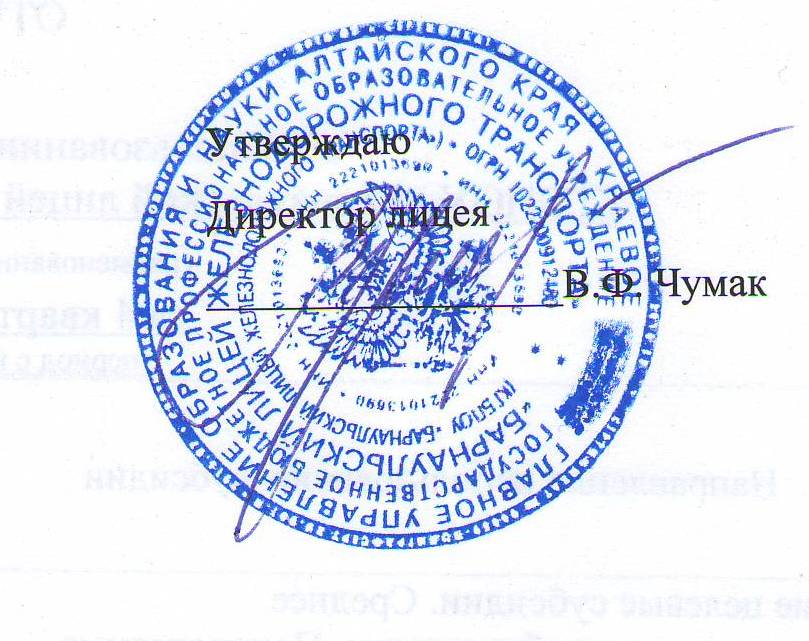 «9»сентября2014г.Вид учебной работыКоличество часов Максимальная учебная нагрузка (всего)518Обязательная аудиторная учебная нагрузка (всего) 347в том числе:практические работыконтрольные работыСамостоятельная работа студента (всего)171в том числе:оформление мультимедийных презентацийразработка тестовподготовка диктантов, кроссвордовизготовление наглядных моделейрешение задач повышенной трудностидомашняя самостоятельная работарефераты, сообщенияизготовление таблиц для справочного материалаПромежуточная аттестация в форме экзаменаПромежуточная аттестация в форме экзаменаНаименование разделов и темСодержание учебного материала, практические занятия,самостоятельная работа студентовОбъемУровень освоения1234Введение82ВведениеСодержание учебного материала.2ВведениеПовторение базисного материала курса алгебры основной школы. 42ВведениеУглубленное повторение профессионально значимого материала. 32ВведениеДиагностическая контрольная работа.12ВведениеСамостоятельная работа студентов.Изготовление таблиц для справочного материала.Составить и решить задачи на проценты.42Раздел 1. АлгебраТема 1.1Развитие понятия о числе.162Тема 1.1Развитие понятия о числе.Содержание учебного материала.2Тема 1.1Развитие понятия о числе.Множества чисел.22Тема 1.1Развитие понятия о числе.Рациональные выражения.42Тема 1.1Развитие понятия о числе.Рациональные уравнения.42Тема 1.1Развитие понятия о числе.Метод интервалов решения неравенств.22Тема 1.1Развитие понятия о числе.Рациональные неравенства.22Тема 1.1Развитие понятия о числе.Нестрогие неравенства.12Тема 1.1Развитие понятия о числе.Контрольная работа. 12Тема 1.1Развитие понятия о числе.Самостоятельная работа студентов.Решение задач повышенной трудности по темам:«Системы рациональных уравнений», «Системы рациональных неравенств».Творческие работы по темам: «История возникновения отрицательного числа»«Как появились дроби?».82Тема 1.2Элементы комбинаторики. Элементы теории вероятностей.202Тема 1.2Элементы комбинаторики. Элементы теории вероятностей.Содержание учебного материала.2Тема 1.2Элементы комбинаторики. Элементы теории вероятностей.Комбинаторика и её основные понятия.22Тема 1.2Элементы комбинаторики. Элементы теории вероятностей.Перестановки.22Тема 1.2Элементы комбинаторики. Элементы теории вероятностей.Размещения.22Тема 1.2Элементы комбинаторики. Элементы теории вероятностей.Сочетания.22Тема 1.2Элементы комбинаторики. Элементы теории вероятностей.Решение комбинаторных задач. Самостоятельная работа.22Тема 1.2Элементы комбинаторики. Элементы теории вероятностей.Формулы бинома Ньютона, суммы и разности степеней.22Тема 1.2Элементы комбинаторики. Элементы теории вероятностей.Понятие вероятности события.22Тема 1.2Элементы комбинаторики. Элементы теории вероятностей.Свойства вероятности события22Тема 1.2Элементы комбинаторики. Элементы теории вероятностей.Частота событий.12Тема 1.2Элементы комбинаторики. Элементы теории вероятностей.Условная вероятность.12Тема 1.2Элементы комбинаторики. Элементы теории вероятностей.Независимость событий.12Тема 1.2Элементы комбинаторики. Элементы теории вероятностей.Контрольная работа.12Тема 1.2Элементы комбинаторики. Элементы теории вероятностей.Самостоятельная работа студентов.Творческие работы по темам: «Применение теории вероятностей в повседневной жизни» «Математическая статистика и ее роль в различных сферах деятельность»«История возникновения теории вероятностей».Решение задач на тему: «Круги Эйлера».102Тема 1.3.Функции. Их свойства и графики.182Тема 1.3.Функции. Их свойства и графики.Содержание учебного материала.2Тема 1.3.Функции. Их свойства и графики.Определение функции. Элементарные функции.22Тема 1.3.Функции. Их свойства и графики.Область определения и область изменения функции. Ограниченность функции.22Тема 1.3.Функции. Их свойства и графики.График функции. Основные способы преобразования графиков22Тема 1.3.Функции. Их свойства и графики.Свойства функции: четность, нечетность, периодичность.22Тема 1.3.Функции. Их свойства и графики.Промежутки возрастания, убывания, знакопостоянства и нули функции.42Тема 1.3.Функции. Их свойства и графики.Схема исследования функции22Тема 1.3.Функции. Их свойства и графики.Исследование функций и построение их графиков элементарными методами32Тема 1.3.Функции. Их свойства и графики.Контрольная работа.12Тема 1.3.Функции. Их свойства и графики.Самостоятельная работа студентов.Творческая работа по теме: «Графики функций в физике при изучении газовых законов».Решение задач по теме: «Чтение графиков».82Тема 1.4.Корень степени n.142Тема 1.4.Корень степени n.Содержание учебного материала.2Тема 1.4.Корень степени n.Функция y = xn.12Тема 1.4.Корень степени n.Понятие корня степени n.12Тема 1.4.Корень степени n.Корни четной и нечетной степеней.22Тема 1.4.Корень степени n.Арифметический корень.22Тема 1.4.Корень степени n.Свойства корней степени n .42Тема 1.4.Корень степени n.Преобразование выражений, содержащих радикалы.32Тема 1.4.Корень степени n.Контрольная работа.12Тема 1.4.Корень степени n.Самостоятельная работа студентов.Решение задач повышенной трудности по теме: «Иррациональные уравнения».Домашняя самостоятельная работа:«Методы решения иррациональных уравнений и систем уравнений».Творческая работа по теме: «Иррациональные числа».62Тема 1.5.Степень положительного числа142Тема 1.5.Степень положительного числаСодержание учебного материала.2Тема 1.5.Степень положительного числаСтепень с рациональным показателем.42Тема 1.5.Степень положительного числаСвойства степени с рациональным показателем42Тема 1.5.Степень положительного числаЧисло e.12Тема 1.5.Степень положительного числаСтепень с иррациональным показателем.12Тема 1.5.Степень положительного числаПоказательная функция.22Тема 1.5.Степень положительного числаОбобщение понятия степени.12Тема 1.5.Степень положительного числаКонтрольная работа.12Тема 1.5.Степень положительного числаСамостоятельная работа студентов.Решение задач повышенной трудности по теме: «Степень с иррациональным показателем».Творческая работа по теме: «Происхождения числа e».62Тема 1.6Логарифм.162Тема 1.6Логарифм.Содержание учебного материала.2Тема 1.6Логарифм.Понятие логарифма. 22Тема 1.6Логарифм.Свойства логарифмов.42Тема 1.6Логарифм.Основное логарифмическое тождество.22Тема 1.6Логарифм.Десятичный логарифм12Тема 1.6Логарифм.Натуральный логарифм12Тема 1.6Логарифм.Переход к новому основанию логарифма22Тема 1.6Логарифм.Логарифмическая функция22Тема 1.6Логарифм.Преобразование выражений, содержащих логарифм.12Тема 1.6Логарифм.Контрольная работа.12Тема 1.6Логарифм.Самостоятельная работа студентов.Решение задач повышенной трудности по теме: «Преобразование логарифма».Творческие работы по темам: «Что такое логарифм»«Применение логарифмической функции».82Раздел 2. ГеометрияТема 2.1. Прямые и плоскости в пространстве242Тема 2.1. Прямые и плоскости в пространствеСодержание учебного материала.2Тема 2.1. Прямые и плоскости в пространствеОсновные понятия и аксиомы стереометрии.22Тема 2.1. Прямые и плоскости в пространствеСледствия из аксиом стереометрии.22Тема 2.1. Прямые и плоскости в пространствеПространственные фигуры. Моделирование многогранников. Практическая работа.22Тема 2.1. Прямые и плоскости в пространствеКонтрольная работа № 112Тема 2.1. Прямые и плоскости в пространствеПараллельность прямых в пространстве.22Тема 2.1. Прямые и плоскости в пространствеСкрещивающиеся прямые.12Тема 2.1. Прямые и плоскости в пространствеПараллельность прямой и плоскости.22Тема 2.1. Прямые и плоскости в пространствеПараллельность двух плоскостей.22Тема 2.1. Прямые и плоскости в пространствеКонтрольная работа № 2.12Тема 2.1. Прямые и плоскости в пространствеУгол между прямыми в пространстве. Перпендикулярность прямых. Самостоятельная работа.12Тема 2.1. Прямые и плоскости в пространствеПерпендикулярность прямой и плоскости.12Тема 2.1. Прямые и плоскости в пространствеПерпендикуляр и наклонная.22Тема 2.1. Прямые и плоскости в пространствеУгол между прямой и плоскостью.12Тема 2.1. Прямые и плоскости в пространствеРасстояния между точками, прямыми и плоскостями12Тема 2.1. Прямые и плоскости в пространствеДвугранный угол12Тема 2.1. Прямые и плоскости в пространствеПерпендикулярность плоскостей12Тема 2.1. Прямые и плоскости в пространствеКонтрольная работа № 3.12Тема 2.1. Прямые и плоскости в пространствеСамостоятельная работа студентов.Подбор задач с производственным содержанием.Творческие работы по темам: «Симметрия в природе и на практике» Построить изображение произвольных фигур при параллельном проектировании.122Тема 2.2Координаты и векторы.242Тема 2.2Координаты и векторы.Содержание учебного материала.2Тема 2.2Координаты и векторы.Векторы в пространстве.22Тема 2.2Координаты и векторы.Коллинеарные и компланарные векторы.22Тема 2.2Координаты и векторы.Параллельный перенос.22Тема 2.2Координаты и векторы.Параллельное проектирование.22Тема 2.2Координаты и векторы.Параллельные проекции плоских фигур.22Тема 2.2Координаты и векторы.Изображение пространственных фигур.12Тема 2.2Координаты и векторы.Контрольная работа № 1.12Тема 2.2Координаты и векторы.Прямоугольная система координат в пространстве.42Тема 2.2Координаты и векторы.Расстояние между точками в пространстве.22Тема 2.2Координаты и векторы.Контрольная работа № 2.12Тема 2.2Координаты и векторы.Координаты вектора.22Тема 2.2Координаты и векторы.Скалярное произведение векторов22Тема 2.2Координаты и векторы.Контрольная работа № 3.12Тема 2.2Координаты и векторы.Самостоятельная работа студентов.Творческие работы по темам: «Применение векторного исчисления в физике» «Решение и доказательство геометрических задач с помощью векторов».Решение задач повышенной трудности по темам: «Векторы»«Система координат в пространстве».122Тема 2.3.Многогранники.302Тема 2.3.Многогранники.Содержание учебного материала.2Тема 2.3.Многогранники.Выпуклые многогранники.12Тема 2.3.Многогранники.Вершины, рёбра, грани многогранника.12Тема 2.3.Многогранники.Призма.22Тема 2.3.Многогранники.Прямая призма12Тема 2.3.Многогранники.Наклонная призма12Тема 2.3.Многогранники.Правильная призма22Тема 2.3.Многогранники.Параллелепипед22Тема 2.3.Многогранники.Куб. Самостоятельная работа.22Тема 2.3.Многогранники.Пирамида22Тема 2.3.Многогранники.Правильная пирамида22Тема 2.3.Многогранники.Усечённая пирамида22Тема 2.3.Многогранники.Тетраэдр. Самостоятельная работа.22Тема 2.3.Многогранники.Сечение многогранников. Самостоятельная работа.42Тема 2.3.Многогранники.Поверхность многогранников.22Тема 2.3.Многогранники.Правильные многогранники.12Тема 2.3.Многогранники.Звёздчатые многогранники. Самостоятельная работа.12Тема 2.3.Многогранники.Обобщающее повторение.12Тема 2.3.Многогранники.Контрольная работа.12Тема 2.3.Многогранники.Самостоятельная работа студентов.Творческие работы по темам: «Многогранники в быту», «Многогранники в технике», «Многогранники в архитектуре», «История пирамид», «Применение золотого сечения»Изготовление моделей призм, пирамид.Составление тестов и кроссвордов по теме «Многогранники».152Тема 2.4Тела вращения.102Тема 2.4Тела вращения.Содержание учебного материала.2Тема 2.4Тела вращения.Сфера и шар. Взаимное расположение сферы и плоскости22Тема 2.4Тела вращения.Многогранники, вписанные в сферу22Тема 2.4Тела вращения.Многогранники, описанные около сферы22Тема 2.4Тела вращения.Цилиндр. Конус. Усечённый конус.22Тема 2.4Тела вращения.Поворот. Фигуры вращения12Тема 2.4Тела вращения.Контрольная работа.12Тема 2.4Тела вращения.Самостоятельная работа студентов.Творческие работы по темам: «Тела вращения в быту»«Тела вращения в технике»«Тела вращения в архитектуре».Изготовление моделей тел вращения.52Тема 2.5Измерения в геометрии.202Тема 2.5Измерения в геометрии.Содержание учебного материала.2Тема 2.5Измерения в геометрии.Объём фигур в пространстве. Принцип Кавальери.22Тема 2.5Измерения в геометрии.Объёмы многогранников.62Тема 2.5Измерения в геометрии.Объёмы тел вращения.42Тема 2.5Измерения в геометрии.Контрольная работа.12Тема 2.5Измерения в геометрии.Площадь поверхности тел вращения.42Тема 2.5Измерения в геометрии.Площадь поверхности шара и его частей22Тема 2.5Измерения в геометрии.Контрольная работа.12Тема 2.5Измерения в геометрии.Самостоятельная работа студентов.Составить и решить задачи прикладного характера, связанные с выбранной профессией на вычисление объемов и поверхностей многогранников и тел вращения.Решение задач повышенной трудности по теме: «Комбинации тел вращения и многогранников».102Раздел 3.ТригонометрияТема 3.1Синус, косинус, тангенс и котангенс числового аргумента. Тригонометрические тождества.162Тема 3.1Синус, косинус, тангенс и котангенс числового аргумента. Тригонометрические тождества.Содержание учебного материала.2Тема 3.1Синус, косинус, тангенс и котангенс числового аргумента. Тригонометрические тождества.Понятие угла. Тригонометрический круг.22Тема 3.1Синус, косинус, тангенс и котангенс числового аргумента. Тригонометрические тождества.Определение синуса, косинуса, тангенса и котангенса угла. Практическая работа22Тема 3.1Синус, косинус, тангенс и котангенс числового аргумента. Тригонометрические тождества.Свойства синуса, косинуса, тангенса и котангенса.22Тема 3.1Синус, косинус, тангенс и котангенс числового аргумента. Тригонометрические тождества.Радианная мера угла. Значение тригонометрических функций. Самостоятельная работа.22Тема 3.1Синус, косинус, тангенс и котангенс числового аргумента. Тригонометрические тождества.Соотношение между тригонометрическими функциями.22Тема 3.1Синус, косинус, тангенс и котангенс числового аргумента. Тригонометрические тождества.Применение основных тригонометрических формул.22Тема 3.1Синус, косинус, тангенс и котангенс числового аргумента. Тригонометрические тождества.Формулы приведения.22Тема 3.1Синус, косинус, тангенс и котангенс числового аргумента. Тригонометрические тождества.Преобразования простейших тригонометрических выражений12Тема 3.1Синус, косинус, тангенс и котангенс числового аргумента. Тригонометрические тождества.Контрольная работа.12Тема 3.1Синус, косинус, тангенс и котангенс числового аргумента. Тригонометрические тождества.Самостоятельная работа студентов.Творческая работа на тему:«История тригонометрии, и ее роль в изучении естественно-математических наук».Решение задач повышенной трудности по теме «Радианная и градусная мера угла»Изготовление модели тригонометрического круга.82Тема 3.2Формулы сложения.Тригонометрические функции.162Тема 3.2Формулы сложения.Тригонометрические функции.Содержание учебного материала.2Тема 3.2Формулы сложения.Тригонометрические функции.Формулы сложения.22Тема 3.2Формулы сложения.Тригонометрические функции.Формулы двойного угла.22Тема 3.2Формулы сложения.Тригонометрические функции.Формулы суммы и разности тригонометрических функций.22Тема 3.2Формулы сложения.Тригонометрические функции.Функция y = sinx.22Тема 3.2Формулы сложения.Тригонометрические функции.Функция y = cosx.22Тема 3.2Формулы сложения.Тригонометрические функции.Функция y = tgx.22Тема 3.2Формулы сложения.Тригонометрические функции.Функция y = ctgx.22Тема 3.2Формулы сложения.Тригонометрические функции.Формулы для дополнительных углов.12Тема 3.2Формулы сложения.Тригонометрические функции.Контрольная работа.12Тема 3.2Формулы сложения.Тригонометрические функции.Самостоятельная работа студентов.Домашняя самостоятельная работа по теме: «Дополнительные тригонометрические задачи»Решение задач повышенной трудности по теме: «Формулы половинного аргумента»Творческие работы на темы: «Тригонометрические функции в физике»«Гармонические колебания».82Тема 3.3Тригонометрические уравнения.182Тема 3.3Тригонометрические уравнения.Содержание учебного материала2Тема 3.3Тригонометрические уравнения.Арксинус.12Тема 3.3Тригонометрические уравнения.Арккосинус.12Тема 3.3Тригонометрические уравнения.Арктангенс.12Тема 3.3Тригонометрические уравнения.Арккотангенс.12Тема 3.3Тригонометрические уравнения.Простейшие тригонометрические уравнения.42Тема 3.3Тригонометрические уравнения.Уравнения, сводящиеся к простейшим.22Тема 3.3Тригонометрические уравнения.Применение основных тригонометрических формул для решения уравнений.22Тема 3.3Тригонометрические уравнения.Однородные уравнения.42Тема 3.3Тригонометрические уравнения.Простейшие тригонометрические неравенства.12Тема 3.3Тригонометрические уравнения.Контрольная работа.12Тема 3.3Тригонометрические уравнения.Самостоятельная работа студентов.Домашняя самостоятельная работа по теме: «Методы решения тригонометрических уравнений».Решение задач повышенной трудности по теме: «Системы тригонометрических уравнений».92Раздел 4.Начала математического анализаТема 4.1Производная 142Тема 4.1Производная Содержание учебного материала.2Тема 4.1Производная Понятие о пределе последовательности.12Тема 4.1Производная Понятие производной.12Тема 4.1Производная Правила вычисления производной.22Тема 4.1Производная Производная суммы. Производная разности22Тема 4.1Производная Производная произведения. Производная частного22Тема 4.1Производная Производные основных элементарных функций22Тема 4.1Производная Производная сложной функции22Тема 4.1Производная Производная обратной функции12Тема 4.1Производная Контрольная работа.12Тема 4.1Производная Самостоятельная работа студентов.Решение задач повышенной трудности по темам: «Производные высших порядков», «Вычисление пределов числовых последовательностей и Функций», «Непрерывность функций».82Тема 4.2Применение производной162Тема 4.2Применение производнойСодержание учебного материала.2Тема 4.2Применение производнойГеометрический и физический смысл производной.22Тема 4.2Применение производнойУравнение касательной.22Тема 4.2Применение производнойВозрастание и убывание функций22Тема 4.2Применение производнойЭкстремум функции с единственной критической точкой22Тема 4.2Применение производнойМаксимум и минимум функции22Тема 4.2Применение производнойЗадачи на максимум и минимум22Тема 4.2Применение производнойПостроение графиков функций с применением производной.22Тема 4.2Применение производнойПроизводные высших порядков.12Тема 4.2Применение производнойКонтрольная работа.12Тема 4.2Применение производнойСамостоятельная работа студентов.Творческие работы на тему: «Применение дифференциального исчисления в физике».Решение задач повышенной трудности по темам: «Дополнительное исследование функции», «Построение графиков функции», «Задачи оптимизации».82Тема 4.3Первообразная и интеграл102Тема 4.3Первообразная и интегралСодержание учебного материала.2Тема 4.3Первообразная и интегралПонятие первообразной.22Тема 4.3Первообразная и интегралНеопределённый интеграл22Тема 4.3Первообразная и интегралОпределенный интеграл. Формула Ньютона – Лейбница 22Тема 4.3Первообразная и интегралСвойства определенных интегралов.12Тема 4.3Первообразная и интегралПрименение определенного интеграла для нахождения площади криволинейной трапеции.22Тема 4.3Первообразная и интегралКонтрольная работа.12Тема 4.3Первообразная и интегралСамостоятельная работа студентов.2Тема 4.3Первообразная и интегралТворческая работа по теме: «Применение определенных интегралов в геометрических и физических задачах».42Раздел 5.Уравнения и неравенства.Тема 5.1Уравнения и неравенства.322Тема 5.1Уравнения и неравенства.Содержание учебного материала.2Тема 5.1Уравнения и неравенства.Показательные уравнения.42Тема 5.1Уравнения и неравенства.Логарифмические уравнения. 42Тема 5.1Уравнения и неравенства.Показательные неравенства.32Тема 5.1Уравнения и неравенства.Логарифмические неравенства.32Тема 5.1Уравнения и неравенства.Контрольная работа22Тема 5.1Уравнения и неравенства.Возведение уравнения в четную степень.22Тема 5.1Уравнения и неравенства.Потенцирование уравнений.22Тема 5.1Уравнения и неравенства.Потенцирование и логарифмирование неравенств.22Тема 5.1Уравнения и неравенства.Метод интервалов для непрерывных функций.22Тема 5.1Уравнения и неравенства.Нестандартные методы решения уравнений и неравенств.42Тема 5.1Уравнения и неравенства.Метод замены неизвестных.22Тема 5.1Уравнения и неравенства.Контрольная работа.22Тема 5.1Уравнения и неравенства.Самостоятельная работа студентов.Решение задач по темам: «Уравнения с параметром», «Неравенства с параметром», «Системы уравнений с параметром».Решение задач повышенной трудности по темам: «Методы решения показательных уравнений и неравенств», «Показательно – степенные уравнения и неравенства»,«Системы логарифмических уравнений».162Раздел 6.Обобщающее повторениеТема 6.1Обобщающее повторение.112Тема 6.1Обобщающее повторение.Содержание учебного материала.2Тема 6.1Обобщающее повторение.Обобщающее повторение.112Тема 6.1Обобщающее повторение.Самостоятельная работа студентов.62Тема 6.1Обобщающее повторение.Решение задач из сборника для проведения письменного экзамена.2Результаты обучения(освоенные умения, усвоенные знания)Формы и методы контроля и оценки результатов обучения Умения: решать линейные и квадратные уравнения и уравнения, сводящиеся к ним;Входной контроль: диагностическая контрольная работа.Текущий контроль: практические работы, тесты, самостоятельные работы, графические работы, кроссворды.Тематический контроль:контрольная работа, домашняя контрольная работа.Итоговый контроль: экзамен.выполнять действия с действительными числами, пользоваться калькулятором для вычислений, находить приближённые вычисления;Входной контроль: диагностическая контрольная работа.Текущий контроль: практические работы, тесты, самостоятельные работы, графические работы, кроссворды.Тематический контроль:контрольная работа, домашняя контрольная работа.Итоговый контроль: экзамен.решать линейные и квадратные неравенства, системы неравенств;Входной контроль: диагностическая контрольная работа.Текущий контроль: практические работы, тесты, самостоятельные работы, графические работы, кроссворды.Тематический контроль:контрольная работа, домашняя контрольная работа.Итоговый контроль: экзамен.производить действия с векторами;Входной контроль: диагностическая контрольная работа.Текущий контроль: практические работы, тесты, самостоятельные работы, графические работы, кроссворды.Тематический контроль:контрольная работа, домашняя контрольная работа.Итоговый контроль: экзамен.использовать свойства элементарных функций при решении задач и упражнений;Входной контроль: диагностическая контрольная работа.Текущий контроль: практические работы, тесты, самостоятельные работы, графические работы, кроссворды.Тематический контроль:контрольная работа, домашняя контрольная работа.Итоговый контроль: экзамен.выполнять тождественные преобразования со степенными, логарифмическими  и  тригонометрическими выражениями;Входной контроль: диагностическая контрольная работа.Текущий контроль: практические работы, тесты, самостоятельные работы, графические работы, кроссворды.Тематический контроль:контрольная работа, домашняя контрольная работа.Итоговый контроль: экзамен.использовать свойства элементарных функций при решении задач и упражнений;Входной контроль: диагностическая контрольная работа.Текущий контроль: практические работы, тесты, самостоятельные работы, графические работы, кроссворды.Тематический контроль:контрольная работа, домашняя контрольная работа.Итоговый контроль: экзамен.вычислять  производные  и первообразные, определённые  интегралы, применять определённый интеграл  для  нахождения  площади криволинейной  трапеции;Входной контроль: диагностическая контрольная работа.Текущий контроль: практические работы, тесты, самостоятельные работы, графические работы, кроссворды.Тематический контроль:контрольная работа, домашняя контрольная работа.Итоговый контроль: экзамен.применять свойства прямых и плоскостей в  пространстве при решении задач;Входной контроль: диагностическая контрольная работа.Текущий контроль: практические работы, тесты, самостоятельные работы, графические работы, кроссворды.Тематический контроль:контрольная работа, домашняя контрольная работа.Итоговый контроль: экзамен.изображать  геометрические тела на плоскости, строить их сечения плоскостью;Входной контроль: диагностическая контрольная работа.Текущий контроль: практические работы, тесты, самостоятельные работы, графические работы, кроссворды.Тематический контроль:контрольная работа, домашняя контрольная работа.Итоговый контроль: экзамен.решать задачи на вычисление  площадей  поверхностей  и  объёмов  геометрических  тел;Входной контроль: диагностическая контрольная работа.Текущий контроль: практические работы, тесты, самостоятельные работы, графические работы, кроссворды.Тематический контроль:контрольная работа, домашняя контрольная работа.Итоговый контроль: экзамен.применять  основные  положения  теории  вероятностей  и  математической  статистики  в  профессиональной  деятельности;Входной контроль: диагностическая контрольная работа.Текущий контроль: практические работы, тесты, самостоятельные работы, графические работы, кроссворды.Тематический контроль:контрольная работа, домашняя контрольная работа.Итоговый контроль: экзамен.Знания:основные функции, их графики и свойства;Входной контроль: диагностическая контрольная работаТекущий контроль:Самостоятельные работы, тесты, практические работы, графические работы, математические диктанты, устные опросы.Тематический контроль:контрольная работа, домашняя контрольная работаИтоговый контроль: экзамен.основы дифференциального и интегрального исчислений;Входной контроль: диагностическая контрольная работаТекущий контроль:Самостоятельные работы, тесты, практические работы, графические работы, математические диктанты, устные опросы.Тематический контроль:контрольная работа, домашняя контрольная работаИтоговый контроль: экзамен.алгоритмы решения тригонометрических, показательных,   логарифмических уравнений и неравенств;Входной контроль: диагностическая контрольная работаТекущий контроль:Самостоятельные работы, тесты, практические работы, графические работы, математические диктанты, устные опросы.Тематический контроль:контрольная работа, домашняя контрольная работаИтоговый контроль: экзамен.основные свойства элементарных функций;Входной контроль: диагностическая контрольная работаТекущий контроль:Самостоятельные работы, тесты, практические работы, графические работы, математические диктанты, устные опросы.Тематический контроль:контрольная работа, домашняя контрольная работаИтоговый контроль: экзамен.основные понятия векторной алгебры;Входной контроль: диагностическая контрольная работаТекущий контроль:Самостоятельные работы, тесты, практические работы, графические работы, математические диктанты, устные опросы.Тематический контроль:контрольная работа, домашняя контрольная работаИтоговый контроль: экзамен.основы линейной алгебры;Входной контроль: диагностическая контрольная работаТекущий контроль:Самостоятельные работы, тесты, практические работы, графические работы, математические диктанты, устные опросы.Тематический контроль:контрольная работа, домашняя контрольная работаИтоговый контроль: экзамен.основные понятия и определения стереометрии;Входной контроль: диагностическая контрольная работаТекущий контроль:Самостоятельные работы, тесты, практические работы, графические работы, математические диктанты, устные опросы.Тематический контроль:контрольная работа, домашняя контрольная работаИтоговый контроль: экзамен.свойства геометрических тел и поверхностей;Входной контроль: диагностическая контрольная работаТекущий контроль:Самостоятельные работы, тесты, практические работы, графические работы, математические диктанты, устные опросы.Тематический контроль:контрольная работа, домашняя контрольная работаИтоговый контроль: экзамен.формулы площадей поверхностей и объёмов;Входной контроль: диагностическая контрольная работаТекущий контроль:Самостоятельные работы, тесты, практические работы, графические работы, математические диктанты, устные опросы.Тематический контроль:контрольная работа, домашняя контрольная работаИтоговый контроль: экзамен.основные понятия комбинаторики; статистики, теории  вероятностей.Входной контроль: диагностическая контрольная работаТекущий контроль:Самостоятельные работы, тесты, практические работы, графические работы, математические диктанты, устные опросы.Тематический контроль:контрольная работа, домашняя контрольная работаИтоговый контроль: экзамен.